ข่าวประชาสัมพันธ์กิจกรรมองค์การบริหารส่วนตำบลมะเกลือเก่า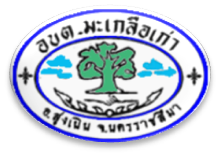   อำเภอสูงเนิน  จังหวัดนครราชสีมาวันที่ ๑ เมษายน  ๒๕๖๕  องค์การบริหารส่วนตำบลมะเกลือเก่าจัดกิจกรรมจิตอาสา “เราทำความ ดี ด้วยหัวใจ” พัฒนาเนื่องในวันสำคัญ จิตอาสาพัฒนาตลาด รวมพลังจิตอาสา อบต. รัฐ ราษฎร ทหาร ทำความดีด้วยใจ..ร่วมกันทำความสะอาดตลาดน้อย บ้านมะเกลือเก่า ตำบลมะเกลือเก่า พร้อมปรับปรุงภูมิทัศน์พื้นที่สาธารณะประโยชน์ ศาลาประชาคม หมู่ที่ ๒"นายไพฑูรย์  มหาชื่นใจ  นายอำเภอสูงเนิน ร่วมกับ นายเอกชัย  พรหมพันธ์ใจ  นายก อบต.มะเกลือเก่า และเจ้าหน้าที่ทหารจากศูนย์ต่อสู้ป้องกันภัยทางอากาศกองทัพบกที่ ๒  รพสต.มะเกลือเก่า  ผู้ใหญ่บ้าน  สมาชิกสภา อบต. อสม. และประชาชน รวมพลังจัดกิจกรรมจิตอาสาพัฒนาในโอกาส"วันเจษฎา" วันพระบาทสมเด็จพระนั่งเกล้าเจ้าอยู่หัว วันสำคัญของชาติไทย ร่วมกันทำความสะอาดล้างตลาดน้อยบ้านมะเกลือเก่า หมู่ที่ ๒ พร้อมปรับปรุงภูมิทัศน์ในพื้นที่สาธารณะประโยชน์ ศาลาประชาคมบ้านมะเกลือเก่า หมู่ที่ ๒ #มะเกลือเก่าเมืองน่าอยู่  #บริการด้วยใจ ห่วงใยประชาชน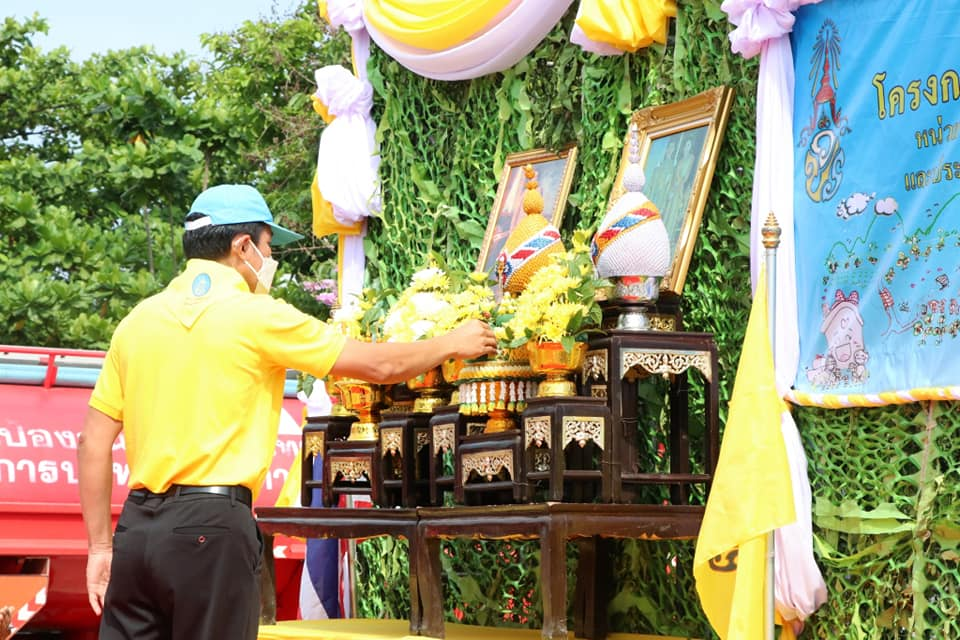 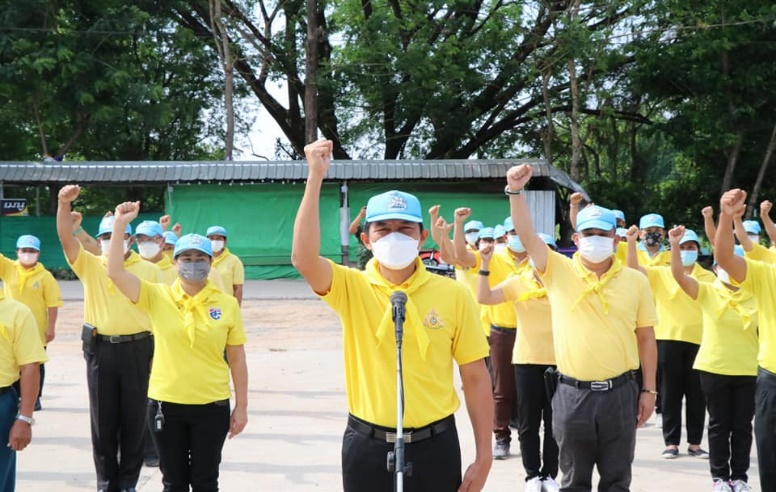 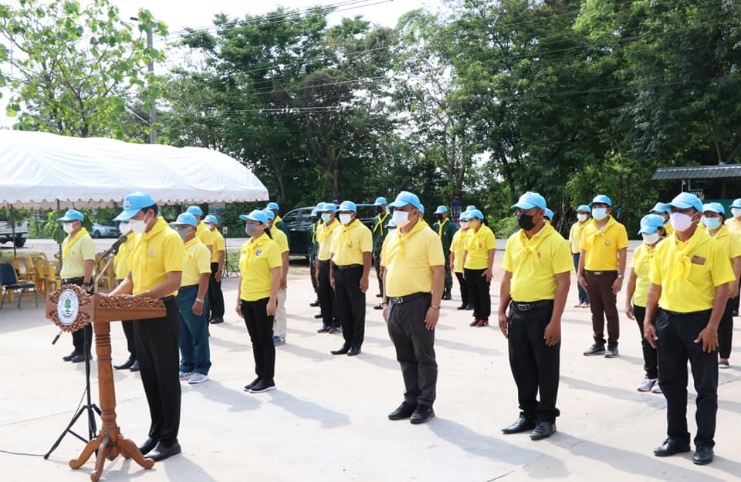 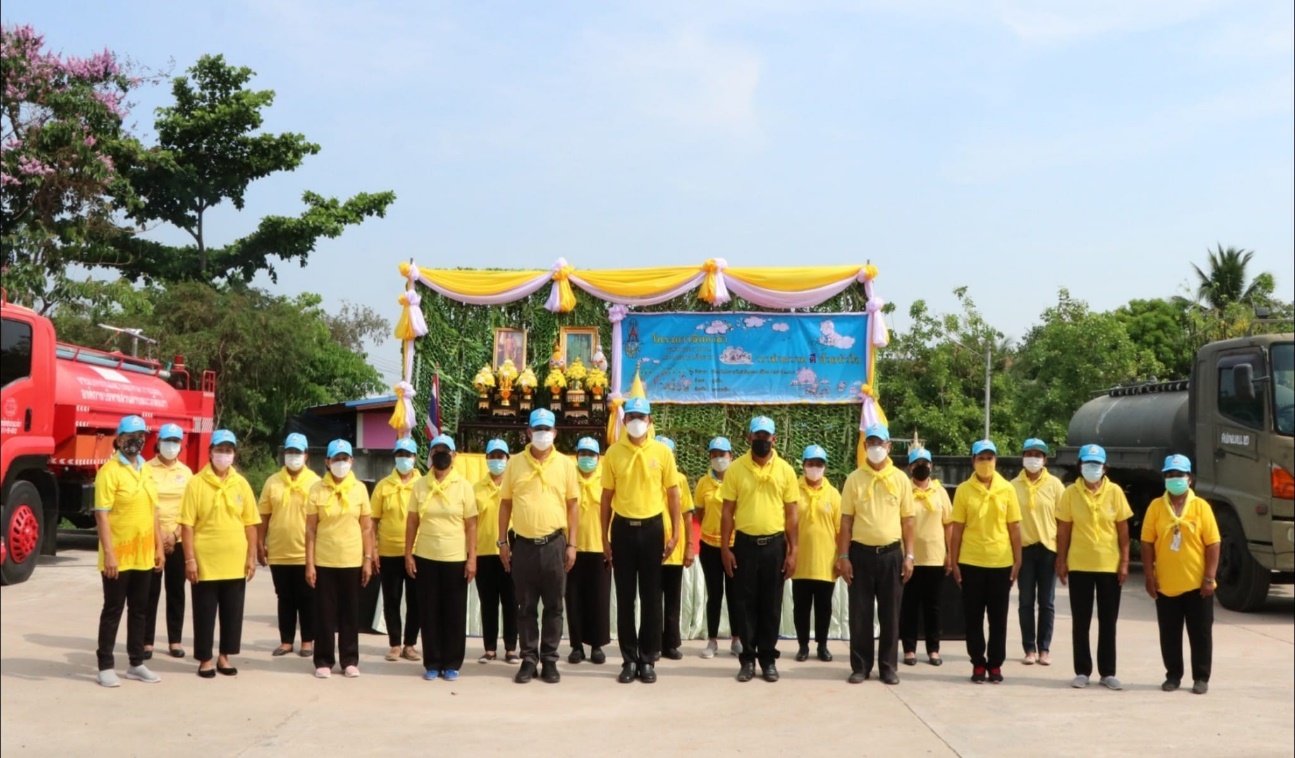 ข่าวประชาสัมพันธ์กิจกรรมองค์การบริหารส่วนตำบลมะเกลือเก่า  อำเภอสูงเนิน  จังหวัดนครราชสีมา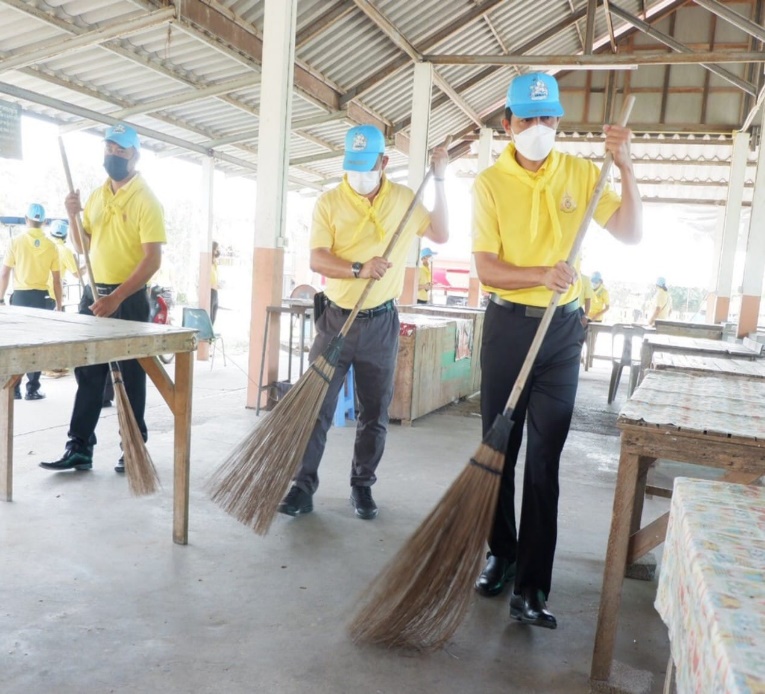 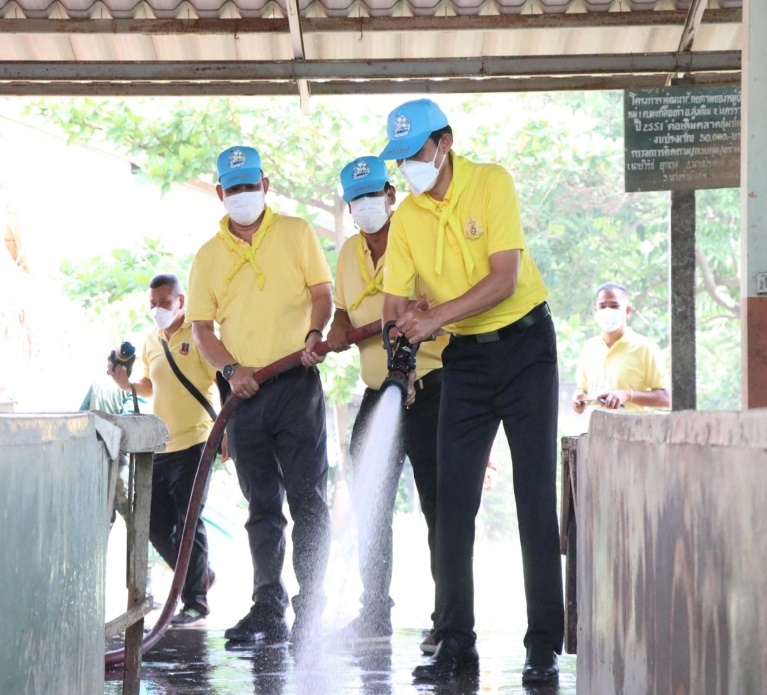 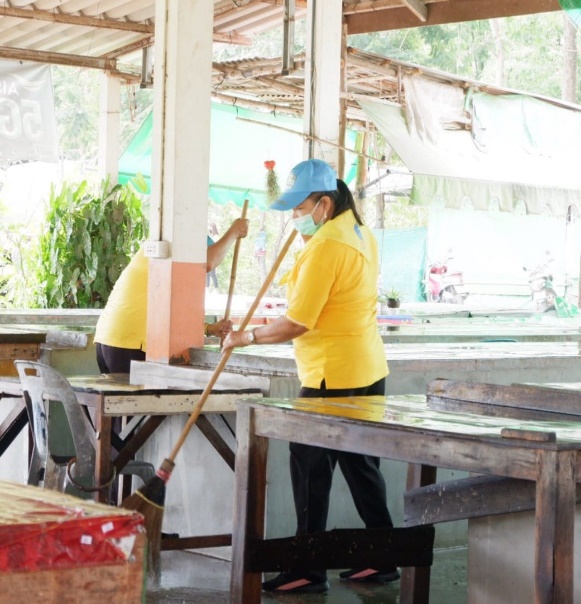 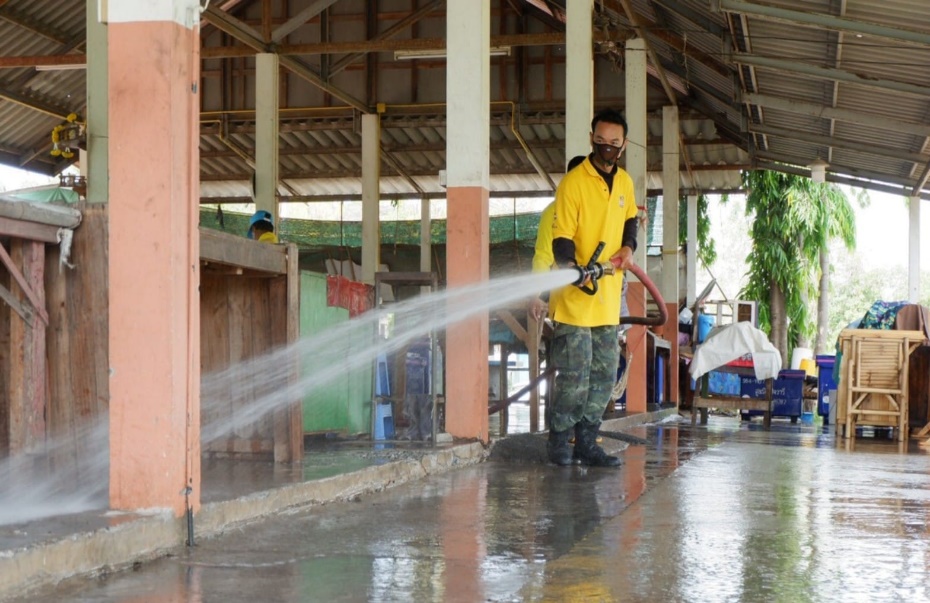 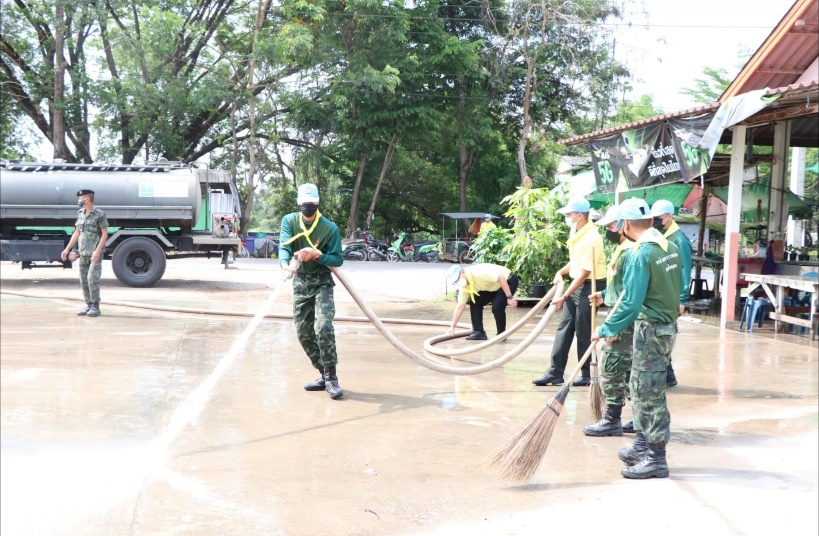 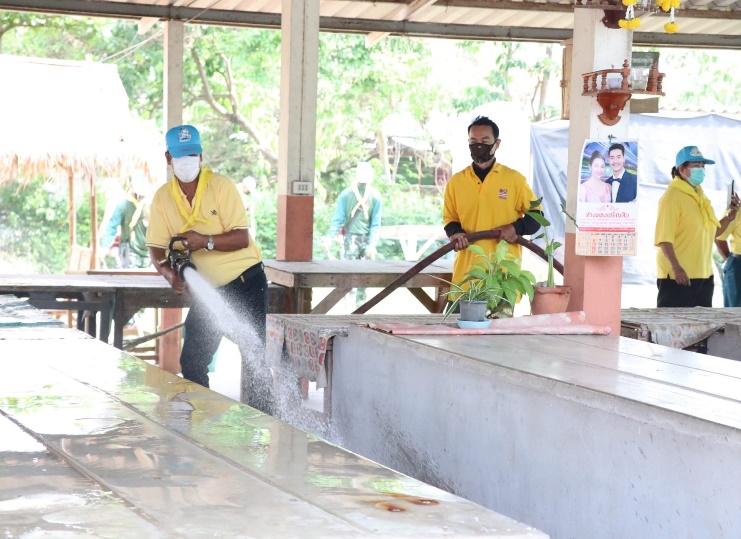                          ข่าวประชาสัมพันธ์กิจกรรมองค์การบริหารส่วนตำบลมะเกลือเก่า                            อำเภอสูงเนิน  จังหวัดนครราชสีมา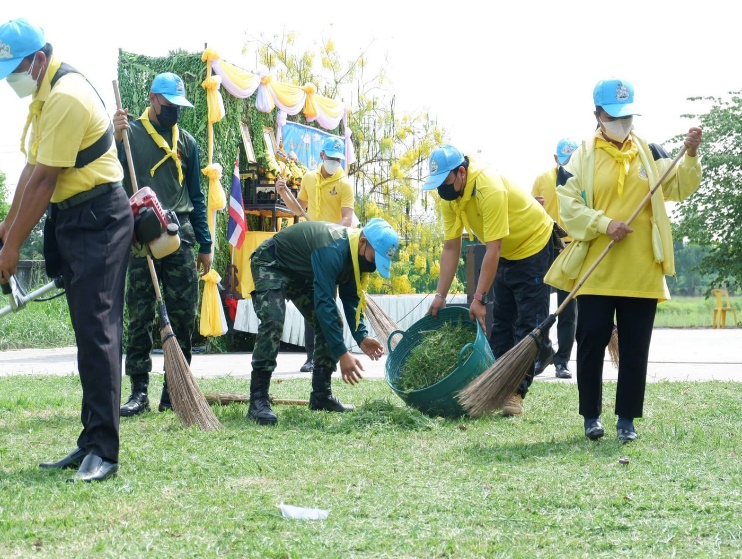 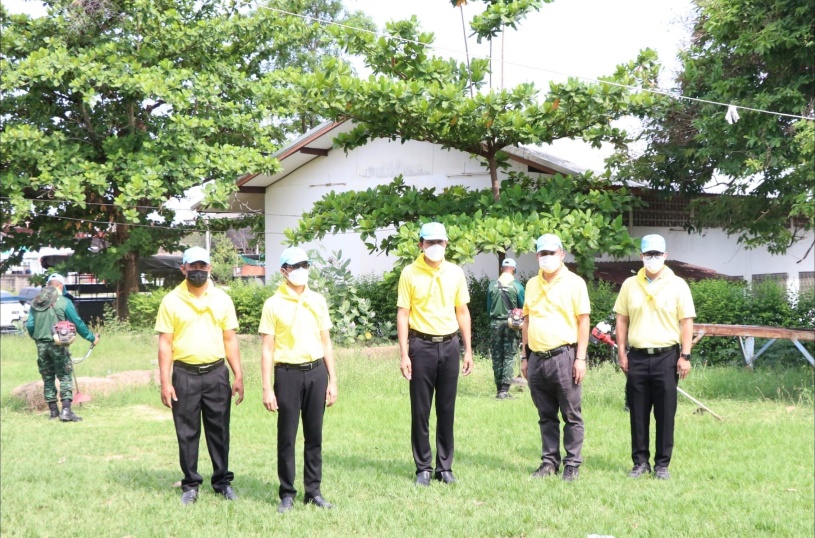 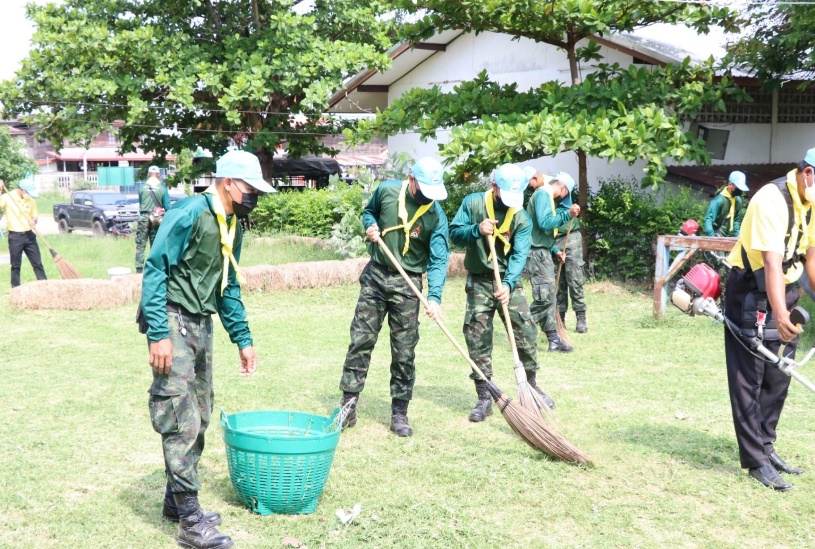 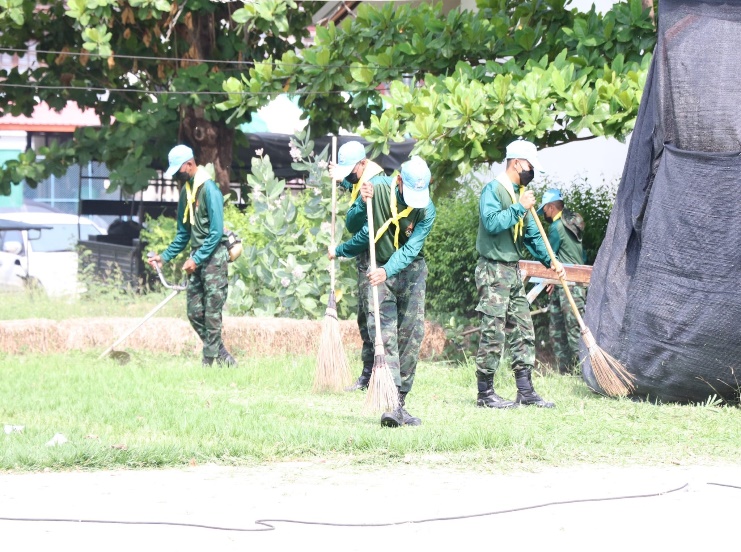 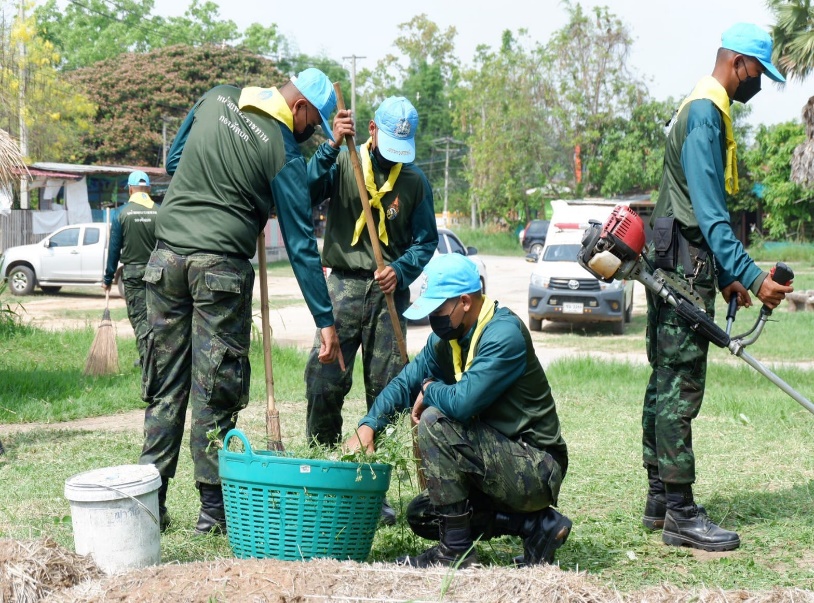 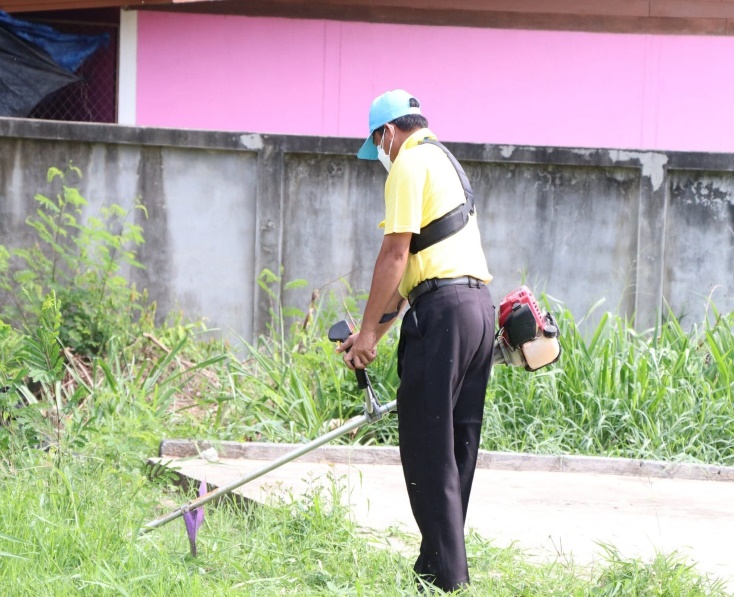 